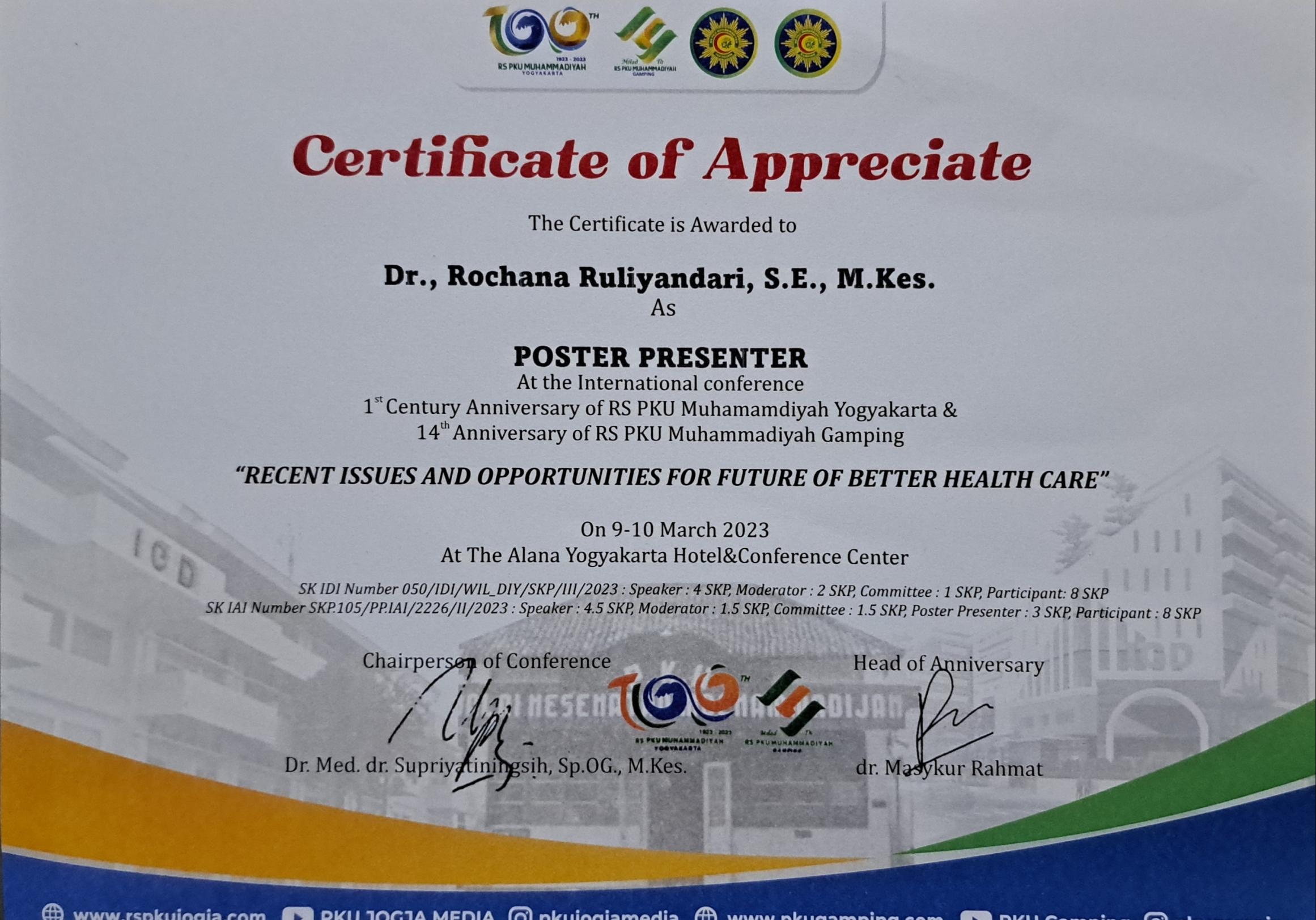 AnyScanner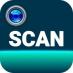 